Széchenyi 2020 - EFOP-4.1.3-17-2017-000403EFOP-4.1.3-17-2017-000403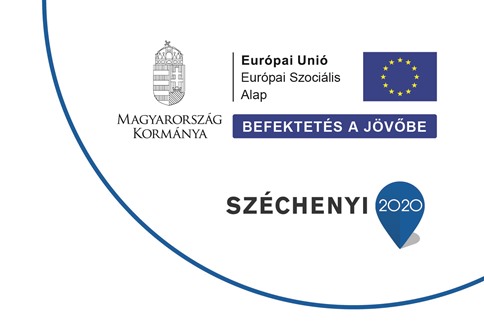 PROJEKT ÖSSZEFOGLALÓAZ ÁLLAMI FENNTARTÁSÚ KÖZNEVELÉSI INTÉZMÉNYEK TANULÁST SEGÍTŐ TEREINEK INFRASTRUKTURÁLIS FEJLESZTÉSEA projekt címe: Gyulai Dürer Albert Általános Iskola tanulást segítő tereinek infrastrukturális fejlesztéseA kedvezményezett neve: Gyulai Tankerületi Központ

A pályázatban érintett intézmények:

  A projekt azonosító száma:                                   EFOP-4.1.3-17-2017-000403A szerződött támogatás összege:                                         144.810.000 FtA támogatás mértéke:                                                                         100 %A projekt tervezett befejezési dátuma:                              2019. november 30.A PROJEKT TARTALMÁNAK BEMUTATÁSA:A projekt megvalósításával hozzájárul az elmaradott infrastruktúrával rendelkező köznevelési intézmények fejlesztési céljának eléréséhez;a fejlesztések keretében elősegíti a méltányos, minőségi és inkluzív köznevelés biztosítását és a tanulók hátránykompenzációját;a kapott támogatáson felül önerőből finanszírozza a projektet.A projekt az Európai Szociális Alap és Magyarország költségvetése társfinanszírozásában valósul meg.További információ kérhető:Gyulai Tankerületi Központ5700 Gyula, Ady Endre utca 19.
Telefon: +36 (66) 795-242
E-mail: gyula@kk.gov.hu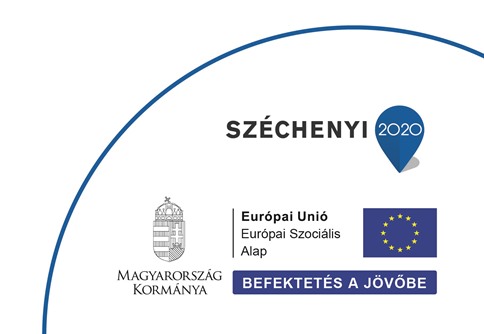 